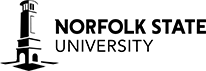 School EducationOffice of Clinical Experiences and Student ServicesApplication Placement Request - Initial Contact InformationComplete this form if your request is for a school division other than one of the seven Hampton Roads cities or for an Agency.  Intern candidate should make an initial contact to determine if the school division, administrator, or agency will allow the internship.“The educator as a competent, cooperative, compassionate, and committed leader.”Applicant’s Name:(Pease Type)Applicant’s Name:(Pease Type)Last NameFirst NameMiddleAddress:Address:StreetCityStateZip CodeTelephoneTelephone(Home)(Cellular)EmailThis is to confirm that _____________________________________                                                                    Intern’s NameWill be permitted to complete his/her Graduate Internship at (Name of Site)                                                           Site Telephone #(Street)                                (City)                     State      (Zip Code)Person to contact: ____________________________ email: ______________________To satisfy requirements (____CLOCK HOURS) for the Graduate Intern Program.                        ________________________________________________Director or Principal of Practicum Site__________________________________________________Mentor/Advisor’s Signature______________________________________________________University Supervisor’s Signature__________________________Date